Schriftelijke vragen Behoorlijk Bestuur voor Den Helder & Julianadorp over het bewonersplatform in gesprek.denhelder.nl
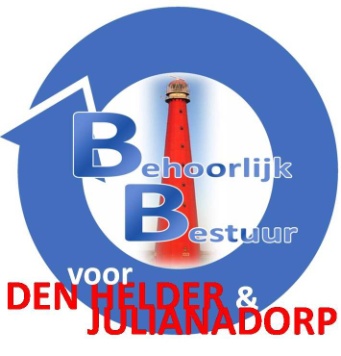 					Den Helder,	25 mei 2021Geacht college,Zoals u inmiddels weet is onze fractie o.a. in de persoon van onze commissielid Mevr. N Kolsteeg zeer betrokken bij een groep bezorgde bewoners in de Schooten (gebied Rehorstpark/Station Zuid)Tot onze verbazing en verbazing van betrokken bewoners viel 22 mei het Helders nieuwsblad op de mat, 1ste jaargang week 20 mei ’21.
Hierin stond met grote kop op pagina 2 te lezen “Denk mee over de toekomst van de Stelling in Den Helder” echter de termijn dat dit mogelijk was, bleek t/m 21 mei 2021 te zijn. Ongeveer 3 bewoners hebben meegedacht, terwijl we hier toch praten over het groene hart van Den Helder waar heel veel bewoners gebruik van maken en nabij wonen.Onze vraag is dan ookOp welke manier zijn bewoners geïnformeerd dat zij mee konden denken met deze drie toekomstideeën?Graag een datum en de wijze waarop dit is gebeurd.Op welke wijze is er gecommuniceerd met bewoners over dit onderwerp?Graag de naam van de mediaHoe is dit geformuleerd richting bewoners?Nu heeft een handjevol mensen “meegedacht” echter staat te lezen dat de gemeente Den Helder aan de hand van deze 3 reacties de belangrijkste kernwaarden van de Stelling gaat bepalen.Bent u het met ons eens, dat 3 mensen niet of nauwelijks de mening kunnen vertegenwoordigen van al de bewoners die rond de Stelling wonen en er gebruik van maken?>Zo nee, waarom niet?Waar haalt dit bewonersplatform zijn buurtinformatie vandaan? M.a.w. zijn hier bewonersverenigingen, wijkplatformen en andere buurtorganisaties bij betrokken?>Zo nee, waarom niet?>Zo ja welke zijn dat?Op welke manier kunnen wij dit platform zien? Puur zodat de gemeente plannenonline kan zetten waar weinigen op reageren, maar evengoed worden meegenomen als zijnde bewonersinstemming?>Zo nee, hoe moeten wij hier dan naar kijken?Hoe wordt het advies/mening van bewoners meegenomen in dit gremium, met andere woorden, hoe zwaar weegt het advies/mening van de bewoners? Als kennisgeving of is het advies van bewoners doorslaggevend voor eventuele plannen die worden gepresenteerd?>Zo nee, waarom niet?Er zijn bewoners die dit in het krantje hebben gelezen, maar niet meer kunnen reageren aangezien de termijn is verlopen, maar dit wel graag willen.Bent u bereid om deze bewoners alsnog de kans te geven om mee te denken met hun eigen omgeving c.q. het groene hart van Den Helder?>Zo ja, wanneer is dat mogelijk?>Zo nee, waarom niet?Namens de fractie van Behoorlijk Bestuur voor Den Helder & Julianadorp,
Sylvia Hamerslag